Colegio Palmarés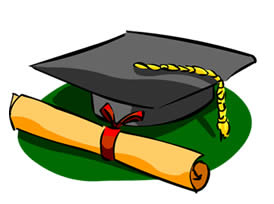 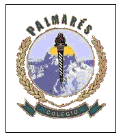 Technological EducationSecond Grade SecondaryMiss Samanta UNIDAD COMPLEMENTARIA: INSERCIÓN LABORAL.Para trabajar en la siguiente unidad, vamos a realizar dos trabajos:Afiche de una carrera  comparando 2 casas universitarias, técnicas u otros.Presentación oral con ppt y hoja resumen que muestre descripción de la carrera. Se distribuirá el tiempo de trabajo en una clase de introducción, en una clase de investigación y otra sesión de presentación grupal a los compañeros.Pauta de Afiche.Pauta de PresentaciónColegio PalmarésTechnological EducationSecond Grade SecondaryMiss Samanta UNIDAD COMPLEMENTARIA: INSERCIÓN LABORAL.Para trabajar en la siguiente unidad, vamos a realizar dos trabajos:Afiche de una carrera  comparando 2 casas universitarias, técnicas u otros.Presentación oral con ppt y hoja resumen que muestre descripción de la carrera. Se distribuirá el tiempo de trabajo en una clase de introducción, en una clase de investigación y otra sesión de presentación grupal a los compañeros.Pauta de Afiche.Pauta de PresentaciónCriterios EvaluativoPuntaje  IdealPuntajeObtenidoPresenta afiche de la carrera escogida en una hoja de 1/8. (Cartulina de color u hoja de block).2Posee título visible.2Presenta dos mallas curriculares en casas de estudio diferentes.4Describe requisitos de ingreso2Describe Perfil del alumno2Describe campo laboral2El afiche posee letra clara, visible (puede ser impreso)3El afiche posee buena redacción y ortografía3El afiche posee imagen alusiva a la carrera.2Presenta Puntualmente4Puntaje26Nota 70Criterios EvaluativoPuntaje  IdealPuntajeObtenidoPresenta ppt. con información (malla curricular, perfil del alumno, campo laboral) Imágenes.4Explica a los compañeros claramente y los motiva con aspecto interesantes de la carrera.3Compara dos mallas curriculares, destacando semejanzas y diferencias.3Define como conclusión ¿Por qué es bueno estudiar esta carrera?3Presentación personal con elementos alusivos a la profesión elegida.3Manejo de grupo, tono de voz.3Presenta día estipulado4Puntaje23NotaCriterios EvaluativoPuntaje  IdealPuntajeObtenidoPresenta afiche de la carrera escogida en una hoja de 1/8. (Cartulina de color u hoja de block).2Posee título visible.2Presenta dos mallas curriculares en casas de estudio diferentes.4Describe requisitos de ingreso2Describe Perfil del alumno2Describe campo laboral2El afiche posee letra clara, visible (puede ser impreso)3El afiche posee buena redacción y ortografía3El afiche posee imagen alusiva a la carrera.2Presenta Puntualmente4Puntaje26Nota 70Criterios EvaluativoPuntaje  IdealPuntajeObtenidoPresenta ppt. con información (malla curricular, perfil del alumno, campo laboral) Imágenes.4Explica a los compañeros claramente y los motiva con aspecto interesantes de la carrera.3Compara dos mallas curriculares, destacando semejanzas y diferencias.3Define como conclusión ¿Por qué es bueno estudiar esta carrera?3Presentación personal con elementos alusivos a la profesión elegida.3Manejo de grupo, tono de voz.3Presenta día estipulado4Puntaje23Nota